OŚWIADCZENIE WNIOSKODAWCY o spełnianiu lokalnych kryteriów wyboru operacjiPRZEDSIĘWZIĘCIE: 	1.3.3 Wsparcie działalności artystycznej lokalnych zespołów z obszaru LGDWNIOSKODAWCA:……………………………………………………………………………………………………………………TYTUŁ OPERACJI: ………………………………….………………………………………………………………………………….Ubiegając się o dofinasowanie wyżej wymienionego projektu, oświadczam co następuje:(Proszę wybrać treść właściwego oświadczenia poprzez wstawienie znaku X lub V w polu po prawej stronie przy wybranym oświadczeniu)Informacje zawarte w oświadczeniu są prawdziwe i zgodne ze stanem prawnym i faktycznym. Znane są mi skutki składania fałszywych oświadczeń, wynikające z art. 297 § 1 ustawy z dnia 6 czerwca 1997 r. Kodeks karny (Dz.U. Nr 88, poz. 553 z późn. zm.).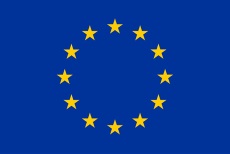 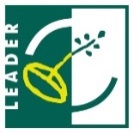 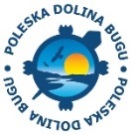 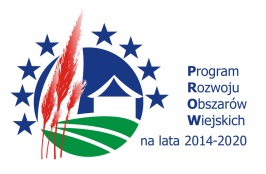 „Europejski Fundusz Rolny na rzecz Rozwoju Obszarów Wiejskich: Europa inwestująca w obszary wiejskie”.Instytucja Zarządzająca PROW 2014-2020 – Minister Rolnictwa i Rozwoju Wsi. Materiał opracowany przez Lokalną Grupę Działania Stowarzyszenie „Poleska Dolina Bugu” współfinansowany ze środków Unii Europejskiej w ramach 
Działania 19. „Wsparcie dla rozwoju lokalnego w ramach inicjatywy LEADER” PROW 2014-2020.„Europejski Fundusz Rolny na rzecz Rozwoju Obszarów Wiejskich: Europa inwestująca w obszary wiejskie”.Instytucja Zarządzająca PROW 2014-2020 – Minister Rolnictwa i Rozwoju Wsi. Materiał opracowany przez Lokalną Grupę Działania Stowarzyszenie „Poleska Dolina Bugu” współfinansowany ze środków Unii Europejskiej w ramach 
Działania 19. „Wsparcie dla rozwoju lokalnego w ramach inicjatywy LEADER” PROW 2014-2020.„Europejski Fundusz Rolny na rzecz Rozwoju Obszarów Wiejskich: Europa inwestująca w obszary wiejskie”.Instytucja Zarządzająca PROW 2014-2020 – Minister Rolnictwa i Rozwoju Wsi. Materiał opracowany przez Lokalną Grupę Działania Stowarzyszenie „Poleska Dolina Bugu” współfinansowany ze środków Unii Europejskiej w ramach 
Działania 19. „Wsparcie dla rozwoju lokalnego w ramach inicjatywy LEADER” PROW 2014-2020.„Europejski Fundusz Rolny na rzecz Rozwoju Obszarów Wiejskich: Europa inwestująca w obszary wiejskie”.Instytucja Zarządzająca PROW 2014-2020 – Minister Rolnictwa i Rozwoju Wsi. Materiał opracowany przez Lokalną Grupę Działania Stowarzyszenie „Poleska Dolina Bugu” współfinansowany ze środków Unii Europejskiej w ramach 
Działania 19. „Wsparcie dla rozwoju lokalnego w ramach inicjatywy LEADER” PROW 2014-2020.Lp.Treść kryteriumTreść kryterium1Kryterium: Status WnioskodawcyKryterium: Status Wnioskodawcy1Wyjaśnienie: Premiowane są operacje, których Wnioskodawcami są podmioty spoza sektora finansów publicznych. Rada oceniając projekt wedle niniejszego kryterium będzie brała pod uwagę informacje dotyczące wnioskodawcy zawarte we wniosku o przyznanie pomocy.Przykładowe podmioty należące do sektora finansów publicznych: jednostki samorządu terytorialnego, samorządowe instytucje kultury, publiczne placówki oświatowe.Wyjaśnienie: Premiowane są operacje, których Wnioskodawcami są podmioty spoza sektora finansów publicznych. Rada oceniając projekt wedle niniejszego kryterium będzie brała pod uwagę informacje dotyczące wnioskodawcy zawarte we wniosku o przyznanie pomocy.Przykładowe podmioty należące do sektora finansów publicznych: jednostki samorządu terytorialnego, samorządowe instytucje kultury, publiczne placówki oświatowe.AWnioskodawca spoza sektora finansów publicznychBWnioskodawca z sektora finansów publicznych2Kryterium: Innowacyjność operacjiKryterium: Innowacyjność operacji2Wyjaśnienie: Preferowane są operacje o charakterze innowacyjnym.Przez innowacyjność rozumie się wdrożenie nowego lub znacząco udoskonalonego w skali obszaru LSR lub gminy  produktu, usługi, procesu, organizacji lub nowego sposobu wykorzystania lub zmobilizowania istniejących lokalnych zasobów przyrodniczych, historycznych, kulturowych, gospodarczych czy społecznych.Jeżeli w opinii Wnioskodawcy projekt wykazuje cechy innowacyjności, należy przy wybranym oświadczeniu A lub B podać uzasadnienie zawierające opis innowacyjnego elementu projektu w skali obszaru LGD lub w skali gminy, w której ma być realizowany projekt. Obszar Lokalnej Grupy Działania (LGD) Stowarzyszenie „Poleska Dolina Bugu” obejmuje następujące gminy: Włodawa miejska i Włodawa wiejska, Hańsk, Wola Uhruska, Ruda-Huta, Hanna, Wyryki, Stary Brus.Wyjaśnienie: Preferowane są operacje o charakterze innowacyjnym.Przez innowacyjność rozumie się wdrożenie nowego lub znacząco udoskonalonego w skali obszaru LSR lub gminy  produktu, usługi, procesu, organizacji lub nowego sposobu wykorzystania lub zmobilizowania istniejących lokalnych zasobów przyrodniczych, historycznych, kulturowych, gospodarczych czy społecznych.Jeżeli w opinii Wnioskodawcy projekt wykazuje cechy innowacyjności, należy przy wybranym oświadczeniu A lub B podać uzasadnienie zawierające opis innowacyjnego elementu projektu w skali obszaru LGD lub w skali gminy, w której ma być realizowany projekt. Obszar Lokalnej Grupy Działania (LGD) Stowarzyszenie „Poleska Dolina Bugu” obejmuje następujące gminy: Włodawa miejska i Włodawa wiejska, Hańsk, Wola Uhruska, Ruda-Huta, Hanna, Wyryki, Stary Brus.AProjekt jest innowacyjny w skali całego obszaru LGDUzasadnienie:BProjekt jest innowacyjny w skali gminyUzasadnienie:CProjekt nie jest innowacyjny3Kryterium: Sytuacja społeczno-gospodarczaKryterium: Sytuacja społeczno-gospodarcza3Wyjaśnienie: Kryterium preferuje operacje, realizowane w gminach o słabszej sytuacji społeczno - gospodarczej na podstawie danych za ostatni rok poprzedzający rok naboru wniosków.  W przypadku braku danych za rok poprzedzający nabór, należy podać dane za ostatni rok, w którym są dostępne pełne informacje.Wartość wskaźnika A: „liczba bezrobotnych w relacji do liczby osób w wieku produkcyjnym” na koniec 2015 r.:dla obszaru LGD „Poleska Dolina Bugu” wynosi: 14,7.dla obszaru poszczególnych gmin:Wartość wskaźnika B: „średni dochód podatkowy gminy na 1 mieszkańca” na koniec 2015 r. :dla obszaru LGD „Poleska Dolina Bugu” wynosi: 3 499,73dla obszaru poszczególnych gmin:Dane statystyczne pobrane ze strony publikatora Głównego Urzędu Statystycznego www.bdl.stat.gov.pl/bdl/Wyjaśnienie: Kryterium preferuje operacje, realizowane w gminach o słabszej sytuacji społeczno - gospodarczej na podstawie danych za ostatni rok poprzedzający rok naboru wniosków.  W przypadku braku danych za rok poprzedzający nabór, należy podać dane za ostatni rok, w którym są dostępne pełne informacje.Wartość wskaźnika A: „liczba bezrobotnych w relacji do liczby osób w wieku produkcyjnym” na koniec 2015 r.:dla obszaru LGD „Poleska Dolina Bugu” wynosi: 14,7.dla obszaru poszczególnych gmin:Wartość wskaźnika B: „średni dochód podatkowy gminy na 1 mieszkańca” na koniec 2015 r. :dla obszaru LGD „Poleska Dolina Bugu” wynosi: 3 499,73dla obszaru poszczególnych gmin:Dane statystyczne pobrane ze strony publikatora Głównego Urzędu Statystycznego www.bdl.stat.gov.pl/bdl/ALiczba osób bezrobotnych do liczby osób w wieku produkcyjnym na obszarze gminy przekracza liczbę bezrobotnych w relacji do liczby osób w wieku produkcyjnym na obszarze LSRBDochód podatkowy gminy na 1 mieszkańca jest niższy niż średni dochód obliczony dla obszaru LSRCŻadne z powyższych4Kryterium: Szkolenia  Biura LGDKryterium: Szkolenia  Biura LGD4Wyjaśnienie: Kryterium preferuje Wnioskodawców korzystających ze szkoleń organizowanych przez Biuro LGD  w zakresie przygotowania wniosku o przyznanie pomocy. Kryterium będzie dodatkowo weryfikowane przez Radę w oparciu o listy uczestników szkoleń.Wyjaśnienie: Kryterium preferuje Wnioskodawców korzystających ze szkoleń organizowanych przez Biuro LGD  w zakresie przygotowania wniosku o przyznanie pomocy. Kryterium będzie dodatkowo weryfikowane przez Radę w oparciu o listy uczestników szkoleń.AKorzystałem/ korzystałam ze szkoleń LGD „Poleska Dolina Bugu” przygotowujących do ubiegania się o datację w LGDBNie korzystałem/ nie korzystałam ze szkoleń LGD „Poleska Dolina Bugu” przygotowujących do ubiegania się o datację w LGD5Kryterium aktywizująceKryterium aktywizujące5Wyjaśnienie: Kryterium preferuje Wnioskodawców, którzy nie korzystali ze środków przeznaczonych na realizację LSR w okresie programowania PROW 2007 – 2013. Rada oceniając operację wedle powyższego kryterium będzie brała pod uwagę również informacje dostępne w bazie danych LGD.Wyjaśnienie: Kryterium preferuje Wnioskodawców, którzy nie korzystali ze środków przeznaczonych na realizację LSR w okresie programowania PROW 2007 – 2013. Rada oceniając operację wedle powyższego kryterium będzie brała pod uwagę również informacje dostępne w bazie danych LGD.AWnioskodawca nie korzystał ze środków przeznaczonych na realizację LSR w okresie programowania PROW 2007 - 2013BWnioskodawca korzystał ze środków przeznaczonych na realizację LSR w okresie programowania PROW 2007 - 2013………………………………………………..………………………………………………Miejscowość i dataPodpis Wnioskodawcy